Page 1----------------------------------------------------------------- cut here -----------------------------------------------------------------Page 3Page 2----------------------------------------------------------------- cut here -----------------------------------------------------------------Page 4Page 5----------------------------------------------------------------- cut here -----------------------------------------------------------------Page 7Page 6----------------------------------------------------------------- cut here -----------------------------------------------------------------Page 8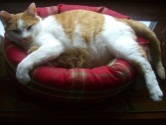 